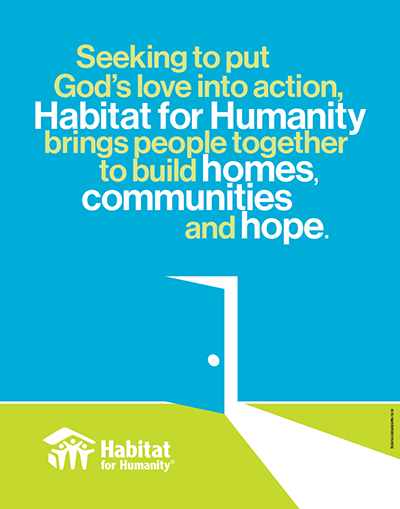 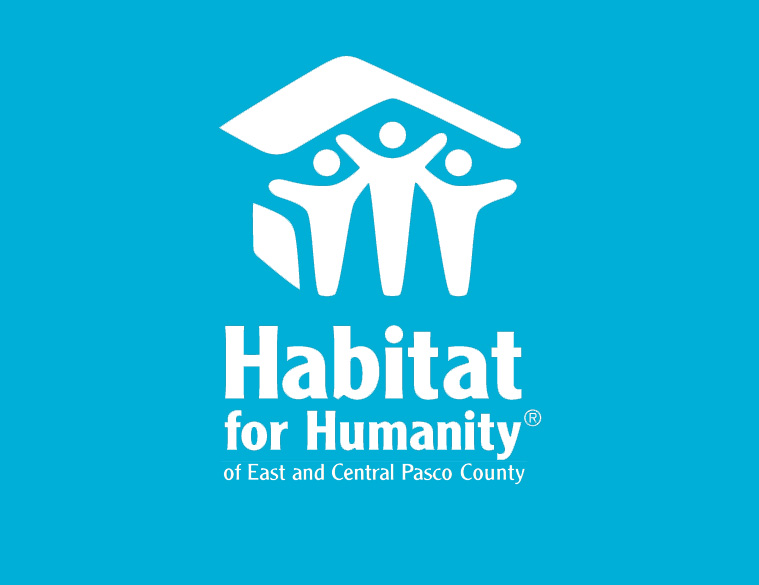 40 ways YOU can help Habitat for Humanity change the lives in a family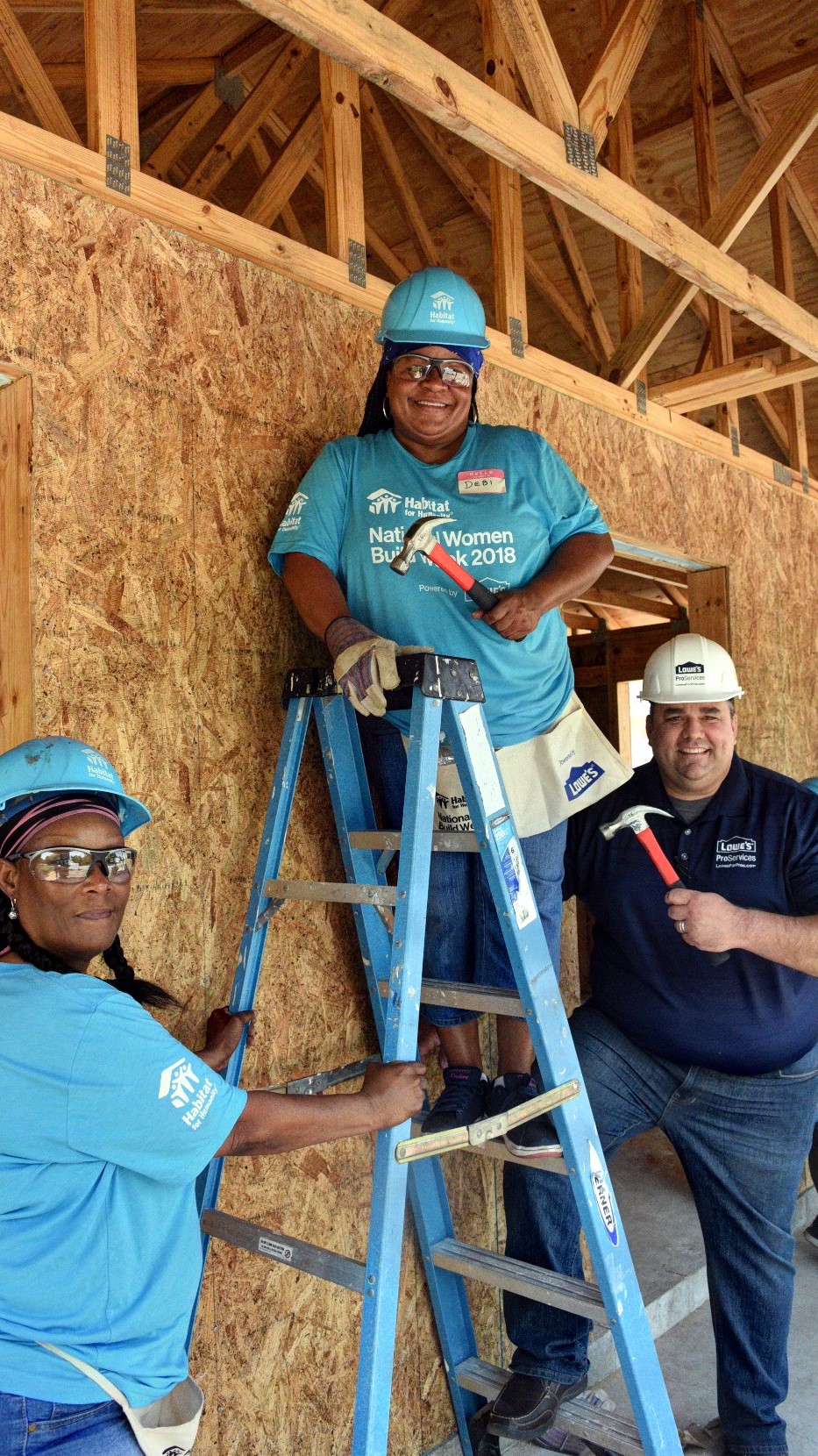 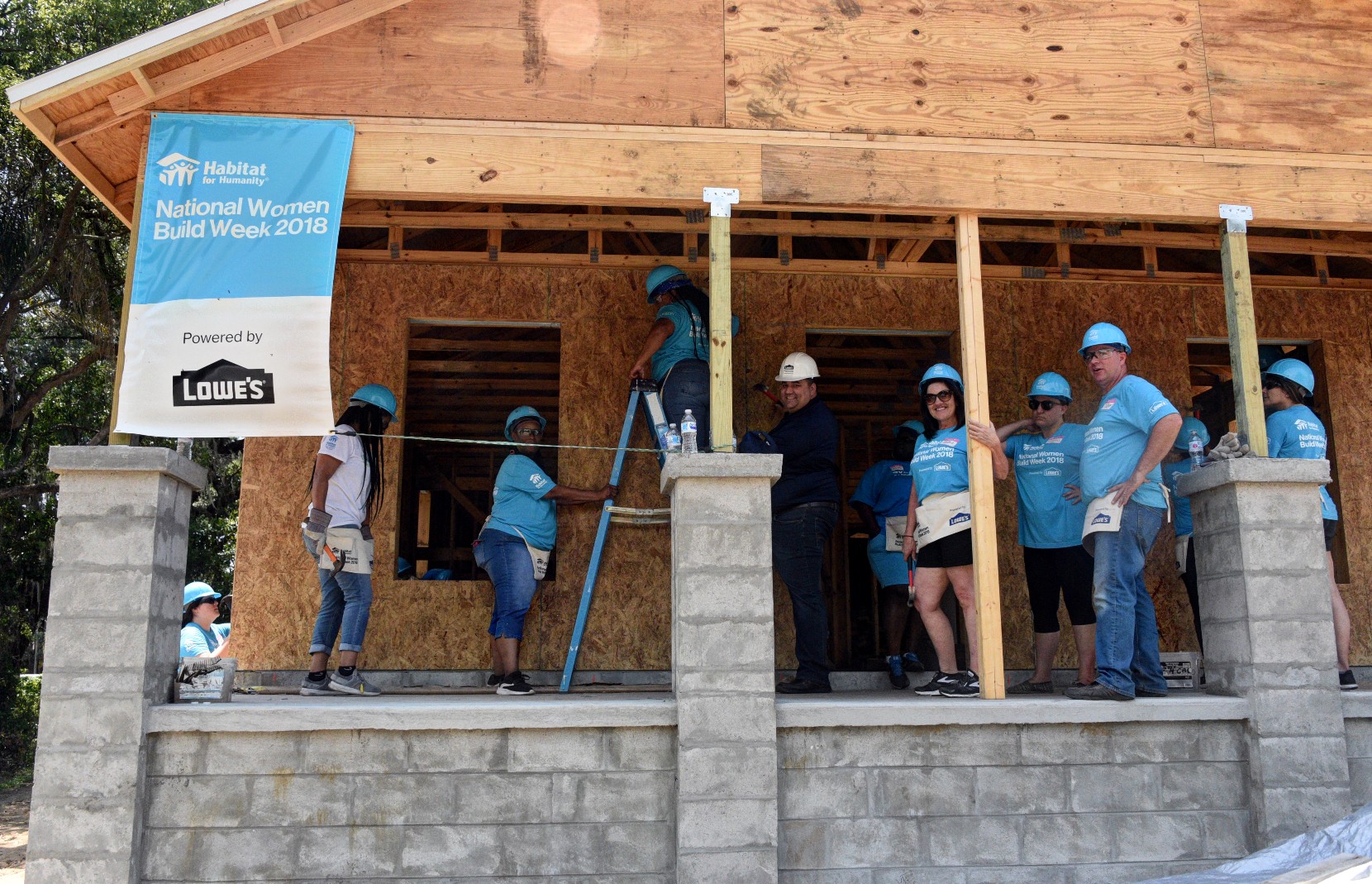 Leadership on the Job SiteServe as a “Crew Leader” for one houseMeet and Greet VolunteersIssue out equipment and toolsHouse ConstructionSidingPaintingFinish carpentryCabinetryCountertopsSite Prep/Lot clearingExcavationInstall windows and doorsFraming/rough carpentry/salvageClean upInstalling Floors/TileLandscapingHurricane straps and bracingRoofing Construction SupportErrand runner for build sitesHelp organize construction pavilion and tool trailersSeek donation of building materials and toolsSeek and prepare meals for build site volunteersHomeowner InvolvementRecruit future home ownersServe as a “family partner”Help setup and conduct “HOME information” meetingsHelp setup and conduct “pop up” info eventsFriend RaisingHelp setup and conduct “pop up” info eventsHelp setup and conduct volunteer recognition activitiesEvent photographerSocial media outreachChurch relationsHelp coordinate church relations activitiesHelp coordinate church sponsorship of build projectsEncourage activity within your churchBe an ambassador for Habitat at your churchPray for our mission to eradicate poverty housing around the worldOffice WorkData entryUpdate and maintain databaseFront desk hospitality/general office dutiesReStore SupportServe as clerk in the ReStoreAssist with pick up of donationsAssist with the receiving area at the ReStoreAssist with donation processing at the RestoreAssist with setup/upkeep of departmentsAssist with soliciting donations and scheduling donation pickupNo experience is necessary to volunteer on our work sites; although we love our skilled construction volunteers too! There are many tasks that only require a willingness to learn and work with others.  On-site construction is the most popular of Habitat’s volunteer opportunities.  We make every effort to incorporate all volunteers regardless of skill; however, you must be at least 16 years old to work on an active construction site.  Grab a hammer and join in!Where Do I sign up?Individuals may sign up by calling (352) 567-1444 or emailing Jere Ferguson at jferguson@habitatpasco.orgGroups that would like to reserve a build day should contact our office 30 days in advance minimum(352) 567-1444volunteer@habitatpasco.orgwww.habitatpasco.org